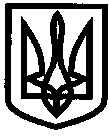 УКРАЇНАУПРАВЛІННЯ ОСВІТИІЗЮМСЬКОЇ МІСЬКОЇ РАДИХАРКІВСЬКОЇ ОБЛАСТІНАКАЗ09.03. 2017										№150Про призначення відповідального за енергогосподарство по управлінню освіти Ізюмської міської радиХарківської областіЗгідно з рішенням 28 сесії 7 скликання Ізюмської міської ради від 23.12.2016 року № 0727 «Про перейменування відділу освіти Ізюмської міської ради та затвердження Положення про управління освіти Ізюмської міської ради Харківської області в новій редакції, з метою нагляду за безпечним та економним використанням електроенергії та забезпечення контролю безпечної експлуатації електроустановок і електрообладнання по управлінню освіти Ізюмської міської ради  Харківської областіНАКАЗУЮ:Призначити відповідальним за належний стан і безпечну експлуатацію енергогосподарства по управлінню освіти Ізюмської міської ради Харківської області інженера-енергетика господарської групи Ісаєнко Володимира Михайловича. Відповідальному за енергогосподарство інженеру-енергетику Ісаєнко В.М.забезпечити експлуатацію енергогосподарства управління освіти Ізюмської міської ради  Харківської області відповідно до «Правил безпечної експлуатації електроустановок споживачів».3. Затвердити Положення про енергетичну службу в управлінні освіти Ізюмської міської ради Харківської області (додаток 1).Контроль за виконанням даного наказу покласти на заступника начальника управління освіти Безкоровайного О.В.Начальник управління освіти						О.П. ЛесикЧервинський РєпінаЗ наказом ознайомлений_______________Ісаєнко В.М.Додаток 1ЗАТВЕРДЖЕНОнаказ управління освіти Ізюмської міської радиХарківської областівід 09.03.2017 № 150ПОЛОЖЕННЯ про енергетичну службу в управлінні освіти Ізюмської міської ради Харківської області1. ЗАГАЛЬНІ ПОЛОЖЕННЯ1.1. Це Положення має на меті забезпечити організацію технічної експлуатації і безпечного обслуговування енергетичних установок, а також якісне, безперебійне та економне енергозабезпечення. В своїй роботі енергетична служба керується графіками ППР електрообладнання та вимогами нормативних документів (ППБ, ПБЕЕС, ПТЕЕС, ПУЕ).1.2. Енергетична служба повинна бути оснащена необхідним інструментом, засобами захисту, інструкціями по охороні праці та необхідною технічною документацією (схемами, інструкціями, даним положенням і т.д.)1.3. Енергетичну службу очолює відповідальний за енергосподарство  в управлінні освіти Ізюмської міської ради Харківської області. Він виконує роботу по питаннях охорони праці, технології робіт, пожарної безпеки в енергетичній службі.2. ЗАВДАННЯ І ФУНКЦІЇ ЕНЕРГЕТИЧНОЇ СЛУЖБИ2.1. Основними завданнями енергетичної служби є:- організація технічної експлуатації енергетичних установок;- безпечне обслуговування енергетичних електроустановок;- забезпечення безперебійного та економного енергозабезпечення.2.2. На енергетичну службу покладаються такі функції:- обслуговування електрообладнання відповідно затверджених графіків і встановленої технології робіт під час ремонту електричного обладнання, а також відновлювальних робіт в аварійних випадках;- дотримання трудової та виробничої дисципліни чистоти і порядку на робочих місцях.2.3. Всі працівники при прийнятті на роботу та в процесі роботи проходять інструктаж (навчання) з питань охорони праці, надання першої медичної допомоги потерпілим від нещасних випадків та про правила поведінки при виникненні аварій.2.4. Допуск до роботи осіб, які не пройшли навчання, інструктаж та перевірку знань з охорони праці забороняється.2.5. У випадку незадовільних знань з питань охорони праці повинні пройти повторне навчання.2.6. На відповідального за електрогосподарство покладаються такі основні функції:1) розробка і проведення організаційних і технічних заходів, що включають:- утримання електроустановок у робочому стані та їх експлуатацію згідно вимог ПТЕЕС, ПБЕЕС, ПУЕ, інструкцій та інших НД;- дотримання заданих електропередавальною (електропостачальною) організацією режимів електроспоживання і договірних умов споживання електричної енергії та потужності;- раціональне використання паливно-енергетичних ресурсів;- своєчасний і якісний ремонт електроустановок;- підвищення надійності роботи електроустановок;- навчання і перевірку знань правил ПТЕЕС, ПБЕЕС, ПУЕ, ПБЕ, правил пожежної безпеки в Україні, посадових і експлуатаційних інструкцій та інструкцій з охорони праці для електротехнічного персоналу.2) розроблення комплексу заходів спрямованих на запобігання травматизму;3) ведення обліку споживання електричної енергії;4) розроблення виробничих інструкцій та інструкцій з охорони праці і пожежної безпеки для працівників енергетичної служби;5) надання інформації на вимогу Держенергонагляду у відповідності до нормативно-правових актів;6) ведення документації з енергогосподарства згідно з вимогами нормативно-правових актів;7) своєчасна подача заявок на відключення енергообладнання.3. ПРАВА3.1. При прийнятті на роботу працівник повинен бути проінформований керівником під розписку про умови праці в закладі, наявності на робочому місці, де він буде працювати, небезпечних та шкідливих факторів, які ще не усунені, можливих наслідків їх впливу на здоров’я і про його право на пільги і компенсації за роботу в таких умовах згідно законодавства і колективного договору.3.2. Працівник має право відмовитися від виконання дорученої роботи, якщо виникла ситуація, небезпечна для його життя та здоров’я або оточуючих його людей і природного середовища. Факт наявності такої ситуації підтверджується спеціалістами з охорони праці за участю представника профспілки і уповноваженого трудового колективу, а у випадку виникнення конфлікту – відповідним органом державного нагляду за охороною праці за участю представника профспілки.3.3. Працівник має право розірвати трудовий договір за власним бажанням, якщо роботодавець не виконує законодавство з охорони праці, умови колективного договору по цих питаннях. В цьому випадку працівнику виплачується вихідна допомога в розмірі, передбаченому в колективному договорі, але не менше трьохмісячного заробітку.3.4. Відповідальний за енергогосподарство має право:- не виконувати розпоряджень або вказівок, які викликають порушення ПТЕЕС, ПБЕЕС, незалежно від того, ким вони видані;- вимагати від керівництва своєчасного і достатнього забезпечення машинами, механізмами, пристосуваннями, інструментами і т.д.;- брати участь в обговоренні заходів по охороні праці і техніки безпеки;- викликати на місце роботи директора школи для вирішення питань пов’язаних з ліквідацією або попередженням аварії, недопущенням фактів порушення вимог ПБЕЕС, ПТЕЕС та інших директивних документів.4. ВІДПОВІДАЛЬНІСТЬ4.1. Відповідальний за енергогосподарство управління освіти Ізюмської міської ради Харківської області несе відповідальність за:- невиконання основних функцій, передбачених цим Положенням;- несвоєчасне виконання виробничих завдань;- неякісне виконання робіт;- недотримання графіків ППР, неправильне оформлення документації;- недотримання ПБЕЕС, ПТЕЕС і трудової дисципліни;- не піддержання в справному стані закріплених за енергетичною службою засобів захисту, приладів, інвентаря, інструменту.4.2. Відповідальний за енергогосподарство управління освіти Ізюмської міської ради Харківської області зобов’язаний знати і виконувати:- вимоги нормативних актів з охорони праці, правила поводження з механізмами, обладнанням і іншими засобами колективного і індивідуального захисту;- дотримуватись зобов’язань по охороні праці, передбачених колективним договором і правила внутрішнього трудового розпорядку;- проходить в установленому порядку попередні і періодичні медичні огляди;- співпрацювати з керівництвом в справі організації безпечних умов праці, особисто приймати посильні міри до усунення любої виробничої ситуації утворюючої загрозу його життю або здоров’ю оточуючих його людей та природного середовища, доповідати про небезпеку керівнику закладу або особі яка його заміняє.5. ВЗАЄМОВІДНОСИНИ 5.1. Завдання на виконання робіт, терміни проведення робіт, питання забезпечення їх необхідними матеріалами, обладнанням, засобами механізації, відповідальний за елнергогосподарство погоджує з начальником групи з централізованого обслуговування закладів та установ освіти та керівниками навчально-виховних закладів.Ісаєнко